Adatvédelmi tisztviselő elérhetősége:neve: Nagyné Szekér Renátae-mail: szakositott@gotthardotthon.hu 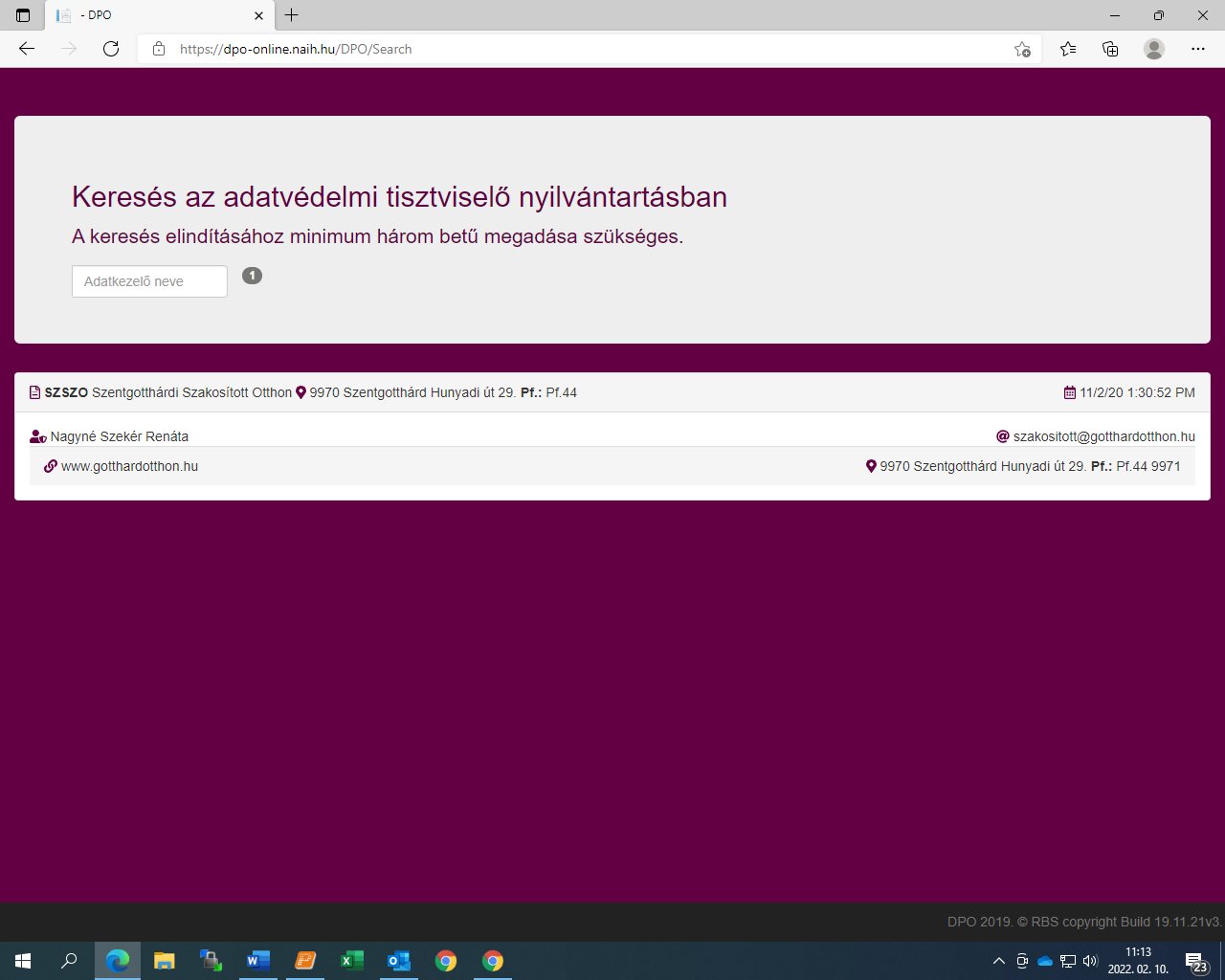 